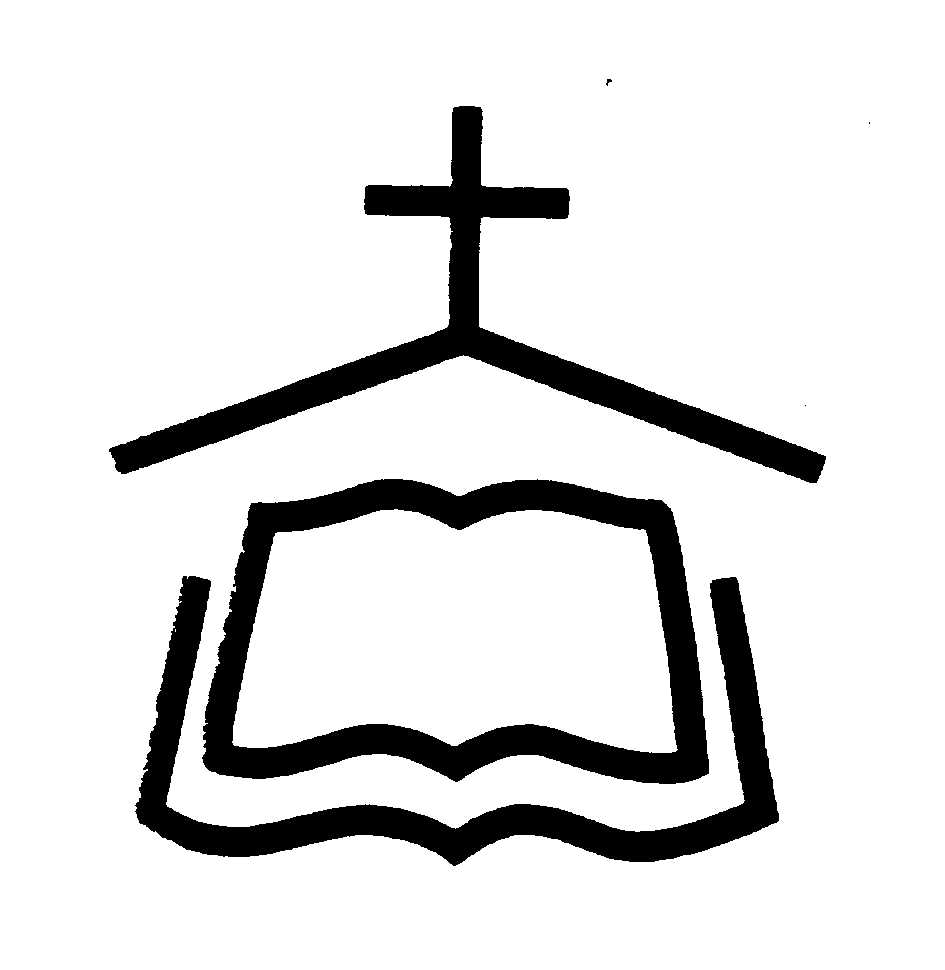   事奉同工    上主日人數及奉獻奉獻週間聚會經文選讀腓立比書4:4-74你們要靠主常常喜樂。我再說，你們要喜樂。 5當叫眾人知道你們謙讓的心。主已經近了。 6應當一無掛慮，只要凡事藉著禱告、祈求，和感謝，將你們所要的告訴神。 7神所賜、出人意外的平安必在基督耶穌裏保守你們的心懷意念。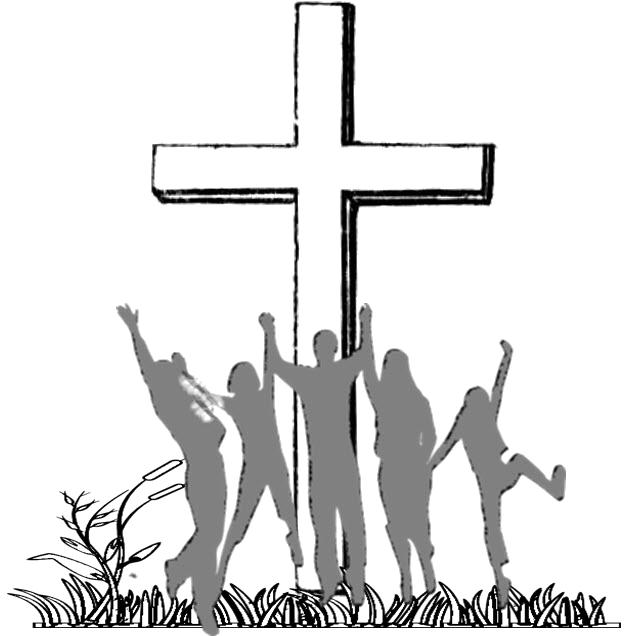 腓立比書4：4-7羅威爾華人聖經教會        of Greater      197 Littleton Rd, Bldg B, Chelmsford, MA 01824      Tel:(978)256-3889, (978)256-6276; Fax:(978)256-0056Website: www.cbcgl.orgE-mail:office@cbcgl.org“凡勞苦擔重擔的人,可以到我這裡來,我就使你們得安息”    馬太福音十一章28節“Come to me, all you who are weary andburdened, and I will give you rest. ”Matthew 11:2805/31/15本 主 日下 主 日下 主 日05/31/15聯合崇拜華 語粵 語會前敬拜黃靜怡封德成會前禱告江世明孔   暉李兆生司  會江世明孔   暉李兆生領  詩黃玉明江世明李兆生司  琴劉憶慧樊曼文雲啟德翻  譯李婌嫻招  待何晓松何晓松高伟光陳   雪陳   雪林雅珠程詩秋程詩秋張   宏張   宏新人招待叶   宏叶   宏李秀云接   待吳永強吳雅筑李秀云音    響李    铮李    铮李啟荣音    響李    铮李    铮黄立仁清   潔信望爱/欢呼团契信望爱/欢呼团契信望爱/欢呼团契育嬰室  史自勤    黄俊伟  王学锐  王巍青    曹   珊  李秀云  王巍青    曹   珊  李秀云主 日 聯 合 聖 餐 崇 拜主 日 聯 合 聖 餐 崇 拜主 日 聯 合 聖 餐 崇 拜主 日 聯 合 聖 餐 崇 拜聖       餐吳榮滁牧師吳榮滁牧師吳榮滁牧師禱  告  會鍾興政牧師鍾興政牧師鍾興政牧師聖餐招待江世明    孔    暉    倪    鑒    赵新宇江世明    孔    暉    倪    鑒    赵新宇江世明    孔    暉    倪    鑒    赵新宇鮮花奉獻张文兴    邵    芬张文兴    邵    芬张文兴    邵    芬華語Mandarin178常費General Fund$     8,989.00粵語Cantonese178宣道Mission Fund    $       950.00英語English91慈惠基金兒童Children54代轉External Transfer嬰兒Infants4青少年短宣特別收入$          951.96特別基金$          900.00總計Total327總計Total $   11,790.96    經 常 費上週奉獻       $         8,989.00經 常 費累積奉獻       $     233,037.45宣 教 基 金累積奉獻       $       26,410.00宣 教 基 金奉獻目標       $     100,000.00課程名稱語言教師教室希伯来书查经班國吳榮滁牧師华語禮堂教會歷史粵黄立仁老師李淑娴老師粵語禮堂Parent & Youth: Growing Together in the Lord國青少年家長A223Improving Your Serve英馬德諾牧師A216Gospel of John Bible Study英A113禱 告 會主日：9:15am~9:45am禱 告 會週三：7:45pm~9:00pm團   契小   組週五：7:30pm~9:30pm 團   契小   組華語團契 粵語團契 青少年LYF 兒童AWANA   嬰兒照顧以斯帖姊妹團契週三：10:00am~12:00pm晨光長者團契週三：10:00am~12:00pm主日崇拜SundayWorship  華  語          粵  語             英  語   Mandarin    Cantonese    English10:00am主日學SundaySchool  華  語          粵  語             英  語    Mandarin    Cantonese     English11:30am